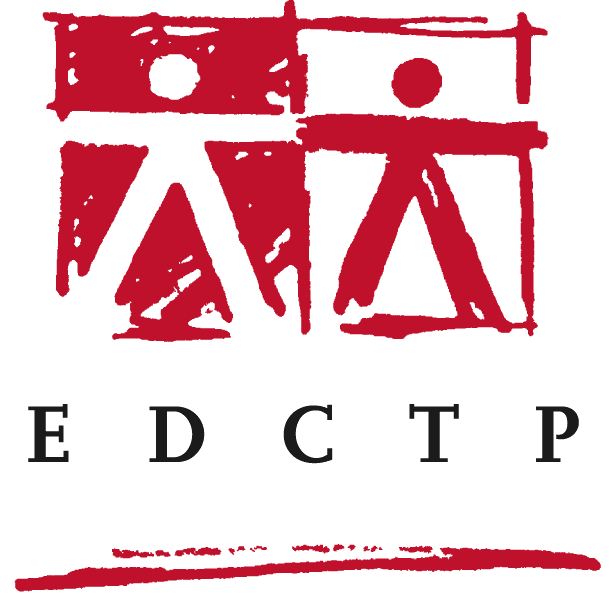 Title of Proposal[Title] (maximum 50 words or 350 characters)Acronym[Acronym] (maximum 20 characters)Coordinator[Institution] [Country]  [Name]  [Gender]Participants[Institution] [Country]  [Name]  [Gender][Institution] [Country]  [Name]  [Gender]….Table Of ContentsSummary InformationTitle (maximum 50 words or 350 characters)Acronym (maximum 20 characters)Abstract (maximum 400 words)Keywords (maximum 5 keywords)Proposed start dateProposed durationRequested EDCTP contribution (in Euros)Excellence Proposal (maximum 5000 words)Supporting file upload (optional, limit 3 pages)Call Specific Questions (check the online form if there are any)ImpactAnticipated impact of proposed work (maximum 2500 words)Dissemination and exploitation of results (maximum 1500 words)Communication activities (maximum 1500 words)Data management and sharing (maximum 1500 words)Extended Open Research Data Pilot in Horizon 2020 (maximum 1000 words)References (maximum of 50 references)ImplementationParticipantsParticipants (organisations) Coordinator and CVCo-applicants and CVs (individuals)Workplan (maximum 1500 words)Work Packages Work package(s) (maximum 1000 words per work package)List of deliverables from work packagesList of milestones from work packagesGantt chart or similar document upload (mandatory, limit 1 page)Consortium and Risk ManagementManagement structure and procedures (maximum 1000 words)Third parties involved in the project (including use of third party resources) (maximum 500 words, per question)Consortium as a whole (maximum 1000 words)Critical risks for implementation (maximum 100 words per risk)Budget Budget Justification (maximum 2000 words)Details of cofunding (optional) (maximum 400 words)Supporting Information and Related ApplicationsEthics Issues TableDeclarationsPlease note the following important points:This template is an example of the proposal (Full Proposal) for Coordination and Support Actions (CSAs) submitted to a single-stage call or the 2nd stage of a two-stage call (Full Proposal).The template has been designed to ensure that the important aspects of your planned work are presented in a way that will enable the experts to make an effective assessment against the evaluation criteria. Please be aware that proposals will be evaluated as they were submitted, rather than on their potential if certain changes were to be made. This means that only proposals that address successfully all the required aspects will have a chance of being funded. There will be no possibility for significant changes to content, budget and consortium composition during grant preparation.Disclaimer: This template is provided to assist applicants in preparing their EDCTP2 proposals. It serves only as an example. The actual forms and templates provided in the online proposal submission system (EDCTPgrants) might differ from this example.In the case of a discrepancy between the word form and the online form on EDCTPgrants, the online form takes precedence.This template reflects the PDF rendering of the online application form. The order of the questions may differ in the online application system EDCTPgrants.Only applications prepared and submitted online via EDCTPgrants by the deadline will be accepted by EDCTP. It is strongly advised that applicants allow ample time to prepare and submit the online form. Do not wait until the final day to submit your application, or you run the risk of missing the deadline. Also note that the online system allows for a save and return of content already filled in.You can only add co-applicants if they already have an EDCTPgrants user account so please make sure participants update their account or create an account, if they do not have one.Confirmation of participation from co-applicants must be received before the coordinator is able to submit the proposal.Summary InformationKeywords 
[Add text here]Please select a maximum of five keywords relevant to the scope of your proposalProposed start datePlease select a start date for the project after referring to the Call text. Please note that, if funded, the actual start date of the project may be later than the date entered and will depend on the timing of the signing of the Grant Agreement.ExcellenceUpload of file in support of application (optional)Please upload a file (such as figures, tables or unpublished data) in support of the application (optional).  Supported file format is pdf only.  Please note that you can upload only one file. Any pages of the uploaded file above the limit of three pages will be excluded from evaluation.What covers Coordination and Support Action?In Horizon 2020 Coordination and support actions (CSA) are actions consisting primarily of accompanying measures such as standardisation, dissemination, awareness-raising and communication, networking, coordination or support services, policy dialogues and mutual learning exercises and studies, including design studies for new infrastructure and may also include complementary activities of strategic planning, networking and coordination between programmes in different countries. Any studies which meet the broad definition used by the World Health Organization (WHO) for a clinical trial (http://www.who.int/topics/clinical_trials/en/) , as well as public health intervention studies and observational studies assessing outcomes in groups of human participants are not eligible for funding under this action.Call Specific QuestionsPlease check the online application form to see if there are any call-specific questions related to this Call.ImpactReferencesImplementationOverview of Implementation SectionParticipants Participants (organisations)Coordinator and CVCo-applicant and CVs (individuals)Please note that on the final PDF of your application form, participant data of individuals is displayed after the ‘Declarations’ page while the Organisations table is displayed after the 'Table of Contents' pageWork Plan (maximum 1500 words)Work PackagesWork package(s) (maximum 1000 words per work package)List of deliverables from work packagesList of milestones from work packagesGantt chart or similar document upload (mandatory, limit 1 page)Consortium and Risk ManagementManagement structure and procedures (maximum 1000 words)Third parties involved in the project (including use of third party resources) (maximum 500 words, per question)Consortium as a whole (maximum 1000 words)Critical risks for implementation (maximum 100 words per risk)ParticipantsParticipating organisationsPlease note that on the final PDF of your application form, the Organisations table is displayed after  the 'Table of Contents' pageImportant guidance:List each organisation (legal entity) participating in the proposal, including the coordinating organisation. Include only those organisations (legal entities) which have given their explicit consent concerning their participation, confirmed their financial and operational capacity to carry out the proposed work and their commitment to be jointly and severally liable for the technical implementation of the action (see Article 41.1 of the general EDCTP2 multi-beneficiary grant agreement) such that they will sign the Accession forms to the grant agreement. Each participating organisation must be represented by an individual (co-applicant) in the application.If your proposal is selected for funding, alterations to the consortium are allowed only under exceptional circumstances. If there are substantial changes to the organisations during grant preparation (i.e. organisations indicated in the proposal drop out prior to the grant agreement), then your proposal may be rejected on the basis that you provided false information in the proposal and that the project no longer reflects the proposal you submitted and that was evaluated by EDCTP. Only organisations that have given explicit consent concerning their participation should be included in the proposal.For H2020 type of organisation, please refer to the H2020 grants manual: Legal entity validation and financial viability check for more information.If you cannot find an organisation in our database, please request the person affiliated to this organisation to update their existing account, or in case they do not have an account to create one with this organisation.Participants [Organisations, including coordinating organisation] List each organisation participating in the proposal, including the coordinating organisation.Press 'Add Participating Organisation' to get started. For ease in filling out the application, please ensure that all participants are registered in EDCTPgrants before starting this section of the online application.Co-applicants (individuals)Please make sure your details are correct and up-to-date in the ‘Basic information’ section of your EDCTPgrants profile. Data from your CV are used to pre-fill certain sections of the application.  If you wish to update your CV, you must first save and close the online application, then proceed to edit the 'Basic information' section under 'Manage my Details' on the left hand side menu.Please note that on the final PDF of your application form, data on individuals is displayed after the ‘Declarations’ page CoordinatorThe Coordinator is the lead applicant who is based at the coordinating organisation and is responsible for submission of the proposal on behalf of all participants and for all correspondence with EDCTP. The Coordinator is responsible for administration and management of the project, if selected for funding.The Coordinator must be registered in EDCTPgrants in order to access the application form.Co-applicants [Individuals]Important guidance:List each individual who is a co-applicant in the proposal, excluding the coordinator. Please make sure the individuals' affiliated organisations match the names listed in the participants [organisations] list.  Please note the following important points:Each individual (co-applicant) added must be the representative of an organisation in the proposal and be participating in the proposal with the agreement of their organisation. Only individuals with a clear, defined, substantial and essential role in the proposal should be added. You are advised to add only one co-applicant per organisation (multiple people per organisation are not necessary).Each individual should have specific tasks assigned to him/her, which should be reflected in the deliverables and milestones All individuals must be registered with EDCTPgrants in order to apply.All individuals must complete their registration details and update their profile to ensure that correct and up to date information populates the application form. If the participants do not update their information, the application may be judged to be inadmissible and may be rejected. Please check this before submission of the online application by downloading a pdf of the application.All participants must confirm their participation in a proposal by clicking the hyperlink in the confirmation email.The online application cannot be submitted in EDCTPgrants unless all of the participants have confirmed.The edctpgrants@edctp.org email address should be added to your email contacts (and to the contact address book of each co-applicant) to ensure receipt of emails from EDCTPgrants and to avoid the email ending up in your spam/junk folder. Please check your spam/junk folder in case you do not receive the confirmation email.To avoid last-minute problems close to the deadline for submission, the Coordinator must ensure that the co-applicants are registered, have updated their profile and have confirmed their participation in the proposal. If you have any questions or problems regarding the registration and addition of co-applicants, please contact EDCTPgrants@edctp.org.Please use the "Add co-applicant" button to add another individual to the proposal. Make sure that at least one co-applicant is added (excluding the coordinator) for each participating organisation listed in the Participants table above; and that the organisation listed in the co-applicants account is identical to the organisation name added above.EDCTPgrants will search for the co-applicant in the system. If the co-applicant is already registered with EDCTPgrants, an email will be sent to the co-applicant informing of their addition to the application and asking for confirmation of their participation.If the co-applicant is not registered with EDCTPgrants, request them to register in EDCTPgrants.All co-applicants must complete their registration details to ensure that correct and up to date information populates the application form. If the co-applicants do not update their information, your application may be inadmissible. The coordinator has to fill the sections for each co-applicant on five previous or current projects and five publications.The online application cannot be submitted in EDCTPgrants unless all of the participants have confirmed.The edctpgrants@edctp.org email address should be added to your email contacts (and to the contact address book of each project participant) to ensure receipt of emails from EDCTPgrants and to avoid the email ending up in your spam/junk folder. Alternatively, please check your spam/junk folder in case you do not receive the confirmation email.To avoid last-minute problems close to the deadline for submission, the Coordinator must ensure that the participants are registered and have confirmed their participation in the proposal. If you have any questions or problems regarding the registration and addition of participants, please contact EDCTPgrants@edctp.orgParticipants [Individuals]Please make sure the co-applicant’s details are correct and up-to-date in the ‘Basic information’ section of his/her EDCTPgrants profile. Data from his/her CV is used to pre-fill certain sections of the application.  If co-applicants wish to update their CV, they must proceed to edit the 'Basic information' section under 'Manage my Details' on their EDCTPgrants portal (located on the left hand side menu).To be added by the co-applicant in his/her own account:To be added by the coordinator for each participant in the application formThe Coordinator confirmsthat they have listed at least one co-applicant for every organisation listed in the organisations table and that names of organisations are identical in both tablesYes or NoWorkplanWork packagesRepeat this section for the number of Work Packages in the application. List of Deliverables from Work packages, chronologically by work package*Type of deliverableR (Document, report (do not include the periodic or final reports to EDCTP as deliverables))DEM (Demonstrator, pilot, prototype, plan designs)DEC (Websites, patents filing, market studies, press and media actions, videos, etc)Other (Software, technical diagram, etc)** Dissemination LevelPU (Public, fully open, e.g. website)CO (Confidential, restricted under conditions set out in Model Grant agreement)Cl (Classified, information as referred to in Commission Decision 2001/844/EC )List of Milestones from Work packages, chronologically by work packageGantt chart or similar document upload (mandatory)A Gantt chart or similar document illustrating the project timeline should be uploaded in support of your application. Supported file format is pdf only.Consortium and risk managementCritical risks for implementation Describe any critical risks to the implementation of the project, indicating the work package(s) involved and outline the proposed risk-mitigation measures.BudgetList of organisations with budget Click on Add Grant Organisations to select the participating organisations that have a budget (these will then appear in the drop down menu within each budget category). The coordinating organisation is automatically added as Primary Organisation. Please make sure you select the same organisation names as listed under the 'Participant' page.Add Grant Organisation Note:Please read the detailed budget instructions and information on the budget categories by clicking on the help buttons.Budget InstructionsThis section requests details of the estimated budget for the proposal. The budget form is organized according to the following categories:A. Direct personnel costs, B. Direct costs of subcontracting, C. Direct costs of financial support (not in use), and D. Other direct costs.When filling in amounts for the budget categories, you must enter whole euro amount (no cents), then choose from the drop-down list the organisation (participant) to which the budget request relates. The budget is not split into years, rather, the amount to be entered is for the entire duration of the proposed project. EDCTP only requires a single overall category total per organisation. Each organisation should, then, appear only once within each budget category.More information about the budget form preparation for H2020 can be found at the following links:Planning your projectH2020 Rules for ParticipationAnnotated H2020 grant agreement with explanations of the budgetary itemsEDCTP 2 Model Grant  Agreement – multi-beneficiaryEDCTP 2 Model Grant  Agreement – mono-beneficiaryEDCTP2 Financial GuidelinesPlease note that this form automatically calculates 25% of ‘Direct personnel costs-ACTUAL/UNIT’ and ‘Other direct costs’ as provision for indirect costs. This amount will be added to the budget per organisation. Please ensure that the budget total does not exceed the maximum EDCTP contribution applicable for this proposal.IMPORTANT: Please refer to the call text to see the maximum amount applicable for the proposal or call. If the total budget goes above the maximum amount, it will be considered ineligible.If you are invited to grant preparation, you will be requested to send your detailed per year budget spreadsheet for further review. The spreadsheet must include job title, person months contribution and the work package for each personnel budgeted under personnel costs category. Other direct costs must include the separate budget lines for travel, other goods & services and equipment (depreciated costs as per the organisation’s internal policy). A template is available for this if needed.A. Direct personnel costs - ACTUALPlease enter the single total amount per organisation for this category.A.1 Employees (or equivalent) This budget category covers the costs of personnel working for the beneficiary under an employment contract (or equivalent appointing act) and assigned to the action. The personnel costs must be limited to salaries (including during parental leave), social security contributions, taxes and other costs included in the remuneration, if they arise from national law or the employment contract (or equivalent appointing act).A.2 Natural persons under direct contract This budget category covers the costs of personnel working under a direct contract (that is not an employment contract) with the beneficiary. This budget category covers typically the costs for field workers, in-house consultants and similar persons that will work on the action (i.e. self-employed natural persons working part-time or full-time for the action under a contract which is not governed by labour law).A.3 Seconded persons This budget category covers the costs of personnel that work on the action and that are seconded by a third party as an ‘in-kind’ contribution against payment. ‘Seconded’ means the temporary transfer of personnel from a third party to the beneficiary. The seconded person is still paid and employed by the third party, but works for the beneficiary. S/he is at the disposal of the beneficiary.[A.6 Personnel for providing access to research infrastructure- not applicable] Within this category a particular organisation should only appear once, there is no need to itemise the details beyond the organisation levelA. Direct personnel costs - UNITPlease enter the single total amount per organisation for this category.Unit Costs - Personnel costs on the basis of an amount per unit calculated by the beneficiary in accordance with its usual cost accounting practices
  A.1 Employees (or equivalent)This budget category covers the costs of personnel working for the beneficiary under an employment contract (or equivalent appointing act) and assigned to the action. The personnel costs must be limited to salaries (including during parental leave), social security contributions, taxes and other costs included in the remuneration, if they arise from national law or the employment contract (or equivalent appointing act).A.2 Natural persons under direct contract This budget category covers the costs of personnel working under a direct contract (that is not an employment contract) with the beneficiary. This budget category covers typically the costs for field workers, in-house consultants and similar persons that will work on the action (i.e. self-employed natural persons working part-time or full-time for the action under a contract which is not governed by labour law).A.3 Seconded personsThis budget category covers the costs of personnel that work on the action and that are seconded by a third party as an ‘in-kind’ contribution against payment. ‘Seconded’ means the temporary transfer of personnel from a third party to the beneficiary. The seconded person is still paid and employed by the third party, but works for the beneficiary. S/he is at the disposal of the beneficiary.A.4 Costs of owners of beneficiaries that are small and medium-sized enterprises (‘SME owners’)Costs of owners of beneficiaries that are small and medium-sized enterprises (‘SME owners’), who are working on the action and who do not receive a salary are eligible personnel cost, if they correspond to the amount per unit set out in Annex 2a multiplied by the number of actual hours worked on the action.A.5 Costs of beneficiaries that are natural persons not receiving a salaryCosts of ‘beneficiaries that are natural persons not receiving a salary are eligible personnel costs, if they correspond to the amount per unit set out in Annex 2a multiplied by the number of actual hours worked on the action.[A.6 Personnel for providing access to research infrastructure- not applicable] Within this category a particular organisation should only appear once, there is no need to itemise the details beyond the organisation levelB. Direct costs of subcontractingPlease enter the single total amount per organisation for this category.If necessary to implement the action, the beneficiaries may award subcontracts covering the implementation of certain action tasks. Subcontracting may cover only a limited part of the action. The beneficiaries must award the subcontracts ensuring the best value for money or, if appropriate, the lowest price. In doing so, they must avoid any conflict of interests. Please refer to Art. 13 of EDCTP2 Model Grant Agreement for more guidance on Subcontracting costs.Please note that the subcontracting costs do not receive the additional 25% provision for indirect costs.C. Direct costs of financial support- Not applicable for this callD. Other direct costsPlease enter the single total amount per organisation for this category.This category covers:D.1 TravelThis budget category covers the travel costs and related subsistence allowances spent for the action in line with the beneficiary’s policy and usual practice. Travel and subsistence costs must be limited to the needs of the action and may relate to the personnel of the beneficiaries as well as to external experts that participate in the action on an ad hoc basis (e.g. attending specific meetings), if the experts’ participation is detailed in the project. Please ensure to include travel costs and related subsistence allowances for project partners, including junior scientists, to present the project and its results at local, national and international conferences and meetings, including the biennial EDCTP Forum. 
D.2 EquipmentFunding for equipment, infrastructure or assets should be entered in this section. The depreciation costs of equipment, infrastructure or other assets (new or second-hand) as recorded in the beneficiary’s accounts are eligible, if these are essential for the action and are written off in accordance with international accounting standards and the beneficiary’s usual accounting practices.The costs of renting or leasing equipment, infrastructure or other assets (including related duties, taxes and charges such as non-deductible value added tax (VAT) paid by the beneficiary) are also eligible, if they do not exceed the depreciation costs of similar equipment, infrastructure or assets and do not include any financing fees.
D.3 Other goods and servicesThis budget category covers the costs for goods and services that are purchased  for the action (or contributed in-kind against payment), including:study costs (consumables, supplies, reagents, raw materials, scientific publications, small equipment) needed to implement the actiontraining costs (only project related training)networking costs (meetings and workshops)dissemination costs (including open access during the action) and conference fees for presenting project-related researchcosts related to intellectual property rights (IPR) (including costs to protect the results or royalties paid for access rights needed to implement the action)costs for certificates on financial statements (CFS) and certificates on methodology (unless unnecessary, for instance because the total direct costs per organisation are less than EUR 325 000) translation costs (if translation is necessary for the action’s implementation and is justified)other essential costs to carry out the action
[D.4 Costs of large research infrastructure- not applicable]Within this category a particular organisation should only appear once, there is no need to itemise the details beyond the organisation level.E. Indirect costsThis section shows the 25% flat-rate of all the entered direct costs (except Subcontracting costs) for each organisation as provision for Indirect costs.Total requested amount per organisation (including 25% indirect costs)Total requested amount per category (including 25% indirect costs)IMPORTANTPlease refer to the call text to see the maximum amount applicable for the proposal or call. If the total budget goes above the maximum amount, it will be considered ineligible. The validation summary page will alert you when the budget requested is more than the maximum amount.Budget JustificationYou may upload documents in support of the budget justification (optional).Please click on the link to upload and attach any supporting documentation for the budget justification, cofunding letters or other any evidence of financial commitments from other funders supporting the project. Supported file format is pdf only.Supporting Information and Related ApplicationsEthics Issues TableIf you answer yes to any question, you must upload a pdf attachment of unlimited page length as an ethics self-assessment which:Describes how the proposal meets the national legal and ethical requirements of the country or countries where the tasks raising ethical issues are to be carried outExplains in detail how you intend to address the issues in the ethical issues table, in particular as regards: research objectives (e.g. study of vulnerable populations, dual use, etc.)research methodology (e.g. clinical trials, involvement of children and related consent procedures, protection of any data collected, etc.)the potential impact of the research (e.g. dual use issues, environmental damage, stigmatisation of particular social groups, political or financial retaliation, benefit-sharing, misuse , etc.).Provide the documents that you need under national law (if you already have them), e.g.:  an ethics committee opinion;  the document notifying activities raising ethical issues or authorising such activities. If these documents are not in English, you must also submit an English summary of them (containing, if available, the conclusions of the committee or authority concerned). If you plan to request these documents specifically for the project you are proposing, your request must contain an explicit reference to the project title.For more guidance, see the document "How to complete your ethics self-assessment". When providing the self-assessment, please reference the page number, section(s) and work packages of your proposal where the activities that raise ethics issues are described.DeclarationsThe Coordinator declares:The Coordinator hereby declares that the participants have confirmed:Responsibility for the correctness of the information: The Coordinator is solely responsible for the correctness of the information relating to his/her own organisation. Each participant remains responsible for the correctness of the information related to him/her and declared above. If this proposal is selected for funding, all beneficiaries will be required to provide a formal declaration in this respect.Privacy statement on grants managementThe EDCTP-Association (EDCTP) is committed to protecting and respecting the privacy of applicants and its beneficiaries.The data you provide in “EDCTPgrants” are collected to allow EDCTP (the controller) to evaluate your proposal and/or organisation, to award funding if your proposal is successful, to manage grant agreements, and to fulfil its obligations towards its funders. The data may also be used for research purposes and/or for analysis at a programmatic level (which will, in principle, not involve the processing of personal data).A limited subset of this information may be used by EDCTP for communication purposes, in accordance with the rules of each call for proposals or contest for prizes. EDCTP may also use the contact details of successful applicants to compile invitation lists for EDCTP conferences and other EDCTP organised events.The contact details of administrative staff of beneficiaries may be shared with other interested parties (for example, funding agencies not involved in the action, researchers or journalists), but only after having received the unambiguous consent from the relevant data subjects.Full details of the EDCTP policy: Privacy Statement on Grants Management is available on the EDCTP website.Submission of proposals via EDCTPgrants constitutes acceptance of the Privacy Statement.Duration (months)EDCTP Contribution (€)[Add text here][Add text here]Document historyDocument historyDocument historyVersionDateChanges121-12-2016First version227-06-2017Guidance text changes were made throughout to improve clarityChange of order of Participant page; first the Organisations, then the Individuals;  addition of some guidance text on Participants (individuals) to complete the sections and removal of repetitive guidance textRemoval of opportunity for upload of trial protocol to avoid duplication with the clinical study template and reduce application sizeRemoval of opportunity to upload a data management plan or business plan to reduce on application size.Reorganisation ethics issues table to align better with H2020 application formUpdated clinical trial template link311-06-2018Updated clinical trial template, available onlineUpdated guidance text to improve clarityData privacy statement addedNew guidance on adding co-applicants (applicants must have an EDCTPgrants account before they can be added)Removal of nomination and exclusion of reviewers sectionAbstractPlease provide an abstract of the proposal. The abstract should be a short summary to explain clearly:The objectives of the proposalHow they will be achievedTheir relevance to the call topic.Their potential impact in addressing health needs of affected communities in sub-Saharan AfricaDo not include any confidential information. Use plain typed text, avoiding formulae and other special characters. If your proposal is funded, the abstract may be published on the EDCTP website. [Add text here] (maximum 400 words)Research ProposalProvide a summary of the purpose, aims, objectives and methods of the proposed work, including details of proposed capacity development and networking activities. Please refer to the call text and the evaluation criteria, making sure that your proposal fits with the call and that you include all the requested information. The description should include details of:Importance and relevance of the proposed activities to EDCTP2 and to the call topicThe concepts underpinning the project, including the ideas, models or assumptionsAims and specific objectives of the proposal and how they fit with the scope and objectives of EDCTP2 and the call topic description. The objectives should be clear, realistic and measurable within the duration of the project. Objectives should be consistent with the expected exploitation and impact of the projectThe approach and methods to be used, with details of the action to be supported, coordination and support activities, capacity development and networking activitiesExpected key deliverables.Potential impact of the proposed project References should be cited in text; a list of references (using Vancouver style) should be provided in the Reference section of the application form.[Add text here] (maximum 5000 words)Information on collaborations and/or partnerships Provide details of collaboration with national and/or public authorities, international organisations or commercial partnerships that will be established in order to achieve the expected impact of the call. [Add text here] (maximum 1000 words)Anticipated impact of proposed workDescribe how your proposal will contribute to the expected impacts listed in the call text and the EDCTP2 work plan. Please be specific, and provide only information that applies to the proposal and its objectives. Wherever possible, use quantified indicators and targets.Give full details of the actions that will be taken to achieve impact in terms of the following, where applicableChanges to policy and clinical practice (national and international)Partnerships (beyond the immediate proposal) including sustainability of capacity and infrastructure, after-study benefits for the participating population (site, community), integration of the study activities within health system strengthening, etc.  Describe any barriers/obstacles, and any framework conditions (such as regulation and standards), that may determine whether and to what extent the expected impacts listed in the call text will be achieved. (This should not include any risk factors concerning implementation, which are covered elsewhere in the application.)[Add text here] (maximum 2500 words)Dissemination and exploitation of resultsProvide a draft plan for the exploitation and dissemination of the project’s results. The plan, which should be proportionate to the scale of the project, should contain measures to be implemented both during and after the project.Your plan for the dissemination and exploitation of the project's results is key to maximising their impact. This plan should describe, in a concrete and comprehensive manner, the area in which you expect to make an impact and who are the potential users of your results. Your plan should also describe how you intend to use the appropriate channels of dissemination and interaction with potential users. Consider the full range of potential users and uses, including research, commercial, investment, social, environmental, policy-making, setting standards, skills and educational training where relevant.Please ensure that you include activities for the project partners, including junior researchers, to disseminate information about and the results of the project at local, national and international conferences including the biennial EDCTP Forum in 2020 and beyond. Your plan should give due consideration to the possible follow-up of your project, once it is finished. Its exploitation could require additional investments, wider testing or scaling up. Its exploitation could also require other pre-conditions like regulation to be adapted, or value chains to adopt the results, or the public at large being receptive to your results. The plan for the dissemination and exploitation of the project’s results must be included as a distinct deliverable within the first 6 months of the project.[Add text here] (maximum 1500 words)Communication activitiesDescribe the proposed communication measures for promoting the project and its findings during the period of the grant. Measures should be proportionate to the scale of the project, with clear objectives. They should be tailored to the needs of various audiences, including groups beyond the project's own community and should include consideration of Good Participatory Practices. Where relevant, include measures for public/societal engagement on issues related to the project. [Add text here] (maximum 1500 words)Data management and sharingPlease give details of your plans to store, manage and share the data and knowledge that will be generated by this project.When giving details of your plans, take into consideration:The types of data that will be generated/collected and how it will be curated and preservedWhat standards will be usedThe value of the data to other researchers and to potential users in a range of sectors (e.g.  health,  commercial, social, environment, governmental, policy) and potential relevance to policy making, setting standards, skills and educational trainingHow the data will be exploited and/or shared/made accessible for verification and re-useDetails of the data ownership, any limits to the data sharing, for example to protect study participants or intellectual property, must be providedHow will the costs for data curation and preservation be covered?Please refer to the H2020 online manual for more details on Open access and data management and see Article 29.3 of the model grant agreement on data sharing. A data management plan must be included as a distinct deliverable wihin the first 6 months of the project.[Add text here] (maximum 1500 words)Extended Open Research Data Pilot in Horizon 2020 If selected, applicants will by default participate in the Pilot on Open Research Data in Horizon 2020 , which aims to improve and maximise access to and re-use of research data generated by actions. However, participation in the Pilot is flexible in the sense that it does not mean that all research data needs to be open. After the action has started, participants will formulate a Data Management Plan (DMP), which should address the relevant aspects of making data FAIR – findable, accessible, interoperable and re-usable, including what data the project will generate, whether and how it will be made accessible for verification and re-use, and how it will be curated and preserved. Through this DMP projects can define certain datasets to remain closed according to the principle "as open as possible, as closed as necessary". A DMP does not have to be submitted at the proposal stage. Furthermore, applicants also have the possibility to opt out of this Pilot completely at any stage (before or after the grant signature). In this case, applicants must indicate a reason for this choice (see options below). Please note that participation in this Pilot does not constitute part of the evaluation process. Proposals will not be penalised for opting out.Please select ‘’opt in’’ or ‘’opt out’’.Please indicate if the consortium wishes to opt out of the Pilot on Open Research Data in Horizon 2020.[Choose opt in or opt out]If opt out, explain why the consortium wishes to opt out, making reference to the points belowthe project does not generate any datato allow the protection of results (e.g. patenting)incompatibility with the need for confidentiality linked to securityincompatibility with privacy/data protectionachievement of the project's main aim would be jeopardisedother legitimate reasons (please specify)[Add text here] (maximum 1000 words)ReferencesPlease provide a list of references cited up to a maximum of 50 references.References should be listed in Vancouver style:Journal articles: Author Surname Initials. Title of article. Title of journal, abbreviated. Date of Publication: Volume Number (Issue Number): Page Numbers and the DOI reference provided, where available.Example: Oscar W, Arrami N. Choosing wind energy. Renew Sust Energ Rev. 2008:456 (22): 398-400. doi:11.1106/j.rser.2008.05.003Books: Author Surname Initials. Title: subtitle. Edition (if not the first). Place of publication: Publisher; YearExample: Cook GC and Zumla AI. Manson’s Tropical Diseases. 22nd Edition. Oxford: Elsevier Ltd; 2009[Add text here] (maximum 5000 words)OrganisationCountryRoleH2020 type of organisationPublic or privateProfit or non-Profit[Find from database][Add text here]Coordinator[Add text here][Add text here][Add text here][Find from database and etc.][Add text here]Participant[Add text here][Add text here][Add text here]Title[Add text here]Nationality[Add text here]County [Add text here][Add text here]Forename(s)[Add text here]Gender[Add text here]Date of Birth [Add text here][Add text here]Surname[Add text here]Organisation[Add text here]Career summary – qualificationsThe 'Career Summary - Qualifications section is automatically populated directly from your EDCTPgrants profileCareer summary – qualificationsThe 'Career Summary - Qualifications section is automatically populated directly from your EDCTPgrants profileCareer summary – qualificationsThe 'Career Summary - Qualifications section is automatically populated directly from your EDCTPgrants profileCareer summary – qualificationsThe 'Career Summary - Qualifications section is automatically populated directly from your EDCTPgrants profileCareer summary – qualificationsThe 'Career Summary - Qualifications section is automatically populated directly from your EDCTPgrants profileCareer summary – qualificationsThe 'Career Summary - Qualifications section is automatically populated directly from your EDCTPgrants profileCareer summary – qualificationsThe 'Career Summary - Qualifications section is automatically populated directly from your EDCTPgrants profileFromToDegreeInstitutionCountrySubject[Add text here][Add text here][Add text here][Add text here][Add text here][Add text here]Career summary - employmentThe 'Career Summary - Employment' section is automatically populated directly from your EDCTPgrants profileCareer summary - employmentThe 'Career Summary - Employment' section is automatically populated directly from your EDCTPgrants profileCareer summary - employmentThe 'Career Summary - Employment' section is automatically populated directly from your EDCTPgrants profileCareer summary - employmentThe 'Career Summary - Employment' section is automatically populated directly from your EDCTPgrants profileStart DateEnd DateJob TitleEmployer[Add text here][Add text here][Add text here][Add text here]Career summary - grants heldThe 'Career Summary – grants held' section is automatically populated directly from your EDCTPgrants profileCareer summary - grants heldThe 'Career Summary – grants held' section is automatically populated directly from your EDCTPgrants profileCareer summary - grants heldThe 'Career Summary – grants held' section is automatically populated directly from your EDCTPgrants profileDateTitleAwarding Body[Add text here][Add text here][Add text here]Five relevant previous projects or activities connected to the subject of the proposal Please list of up to five relevant previous projects or activities connected to the subject of the proposal.Please list the activity with a summary of the major outputs.For example:Activity name - narrative summary of major output[Add text here] (maximum 1000 words)Five of the Coordinator's publications, and/or products, services (including widely-used datasets or software), or other achievements that are most significant or relevant to this proposalPlease list up to five (5) of your publications, and/or products, services (including widely-used datasets or software), or other achievements that are most significant or relevant to this call for proposalsReferences should be listed in Vancouver style:Journal articles: Author Surname Initials. Title of article. Title of journal, abbreviated. Date of Publication: Volume Number (Issue Number): Page Numbers and the DOI reference provided, where available.Example: Oscar W, Arrami N. Choosing wind energy. Renew Sust Energ Rev. 2008:456 (22): 398-400. doi:11.1106/j.rser.2008.05.003Books: Author Surname Initials. Title: subtitle. Edition (if not the first). Place of publication: Publisher; YearExample: Cook GC and Zumla AI. Manson’s Tropical Diseases. 22nd Edition. Oxford: Elsevier Ltd; 2009[Add text here] (maximum 500 words)Organisation[Add text here]Country[Add text here]Full Name[Add text here]Gender[Add text here]Career summary - QualificationsThe 'Career Summary - Qualifications section is automatically populated directly from your EDCTPgrants profileCareer summary - QualificationsThe 'Career Summary - Qualifications section is automatically populated directly from your EDCTPgrants profileCareer summary - QualificationsThe 'Career Summary - Qualifications section is automatically populated directly from your EDCTPgrants profileCareer summary - QualificationsThe 'Career Summary - Qualifications section is automatically populated directly from your EDCTPgrants profileCareer summary - QualificationsThe 'Career Summary - Qualifications section is automatically populated directly from your EDCTPgrants profileCareer summary - QualificationsThe 'Career Summary - Qualifications section is automatically populated directly from your EDCTPgrants profileFromDegreeClassCountrySubjectUniversity/Institute[Add text here][Add text here][Add text here][Add text here][Add text here][Add text here][Add text here][Add text here][Add text here][Add text here][Add text here][Add text here]Career summary – EmploymentThe 'Career Summary - Employment' section is automatically populated directly from your EDCTPgrants profileCareer summary – EmploymentThe 'Career Summary - Employment' section is automatically populated directly from your EDCTPgrants profileCareer summary – EmploymentThe 'Career Summary - Employment' section is automatically populated directly from your EDCTPgrants profileCareer summary – EmploymentThe 'Career Summary - Employment' section is automatically populated directly from your EDCTPgrants profileStart DateEnd DateJob TitleEmployer[Add text here][Add text here][Add text here][Add text here]Career summary - Grants heldThe 'Career Summary – grants held' section is automatically populated directly from your EDCTPgrants profileCareer summary - Grants heldThe 'Career Summary – grants held' section is automatically populated directly from your EDCTPgrants profileCareer summary - Grants heldThe 'Career Summary – grants held' section is automatically populated directly from your EDCTPgrants profileDatePrizeAwarding Body[Add text here][Add text here][Add text here]Five previous or current projects connected to the subject of the proposal. Please list of up to five relevant previous projects or activities connected to the subject of the proposal.Please list the activity with a summary of the major outputs.For example:Activity name - narrative summary of major output[Add text here] (maximum 1000 words)Five publications, and/or products, services, or other achievements that are most significant or relevant to this proposalPlease list up to five (5) of your publications, and/or products, services (including widely-used datasets or software), or other achievements that are most significant or relevant to this call for proposalsReferences should be listed in Vancouver style:Journal articles: Author Surname Initials. Title of article. Title of journal, abbreviated. Date of Publication: Volume Number (Issue Number): Page Numbers and the DOI reference provided, where available.Example: Oscar W, Arrami N. Choosing wind energy. Renew Sust Energ Rev. 2008:456 (22): 398-400. doi:11.1106/j.rser.2008.05.003Books: Author Surname Initials. Title: subtitle. Edition (if not the first). Place of publication: Publisher; YearExample: Cook GC and Zumla AI. Manson’s Tropical Diseases. 22nd Edition. Oxford: Elsevier Ltd; 2009[Add text here] (maximum 500 words)Overview of workplanPlease give a summary description of the overall structure of the proposed workplan, including information about the constituent work packages, and how they inter-relate. Please note that subsequent sections of the form request full details of each work package and its deliverables and milestones. Definitions:Work package - major sub-division of the proposed projectDeliverable - distinct output of the project, meaningful in terms of the project’s overall objectives, and constituted by a report, a document, a technical diagram, software or other outputMilestones - concrete and communicable events or activities occurring during the course of the project that demonstrate and chart forward progress to participants and external reviewers in a transparent manner. The Key   Milestones in each work package that must be completed before the next stage of the project can move forward (known as Critical Path milestones) should be clearly indicated in the project plans. Milestones may correspond to the completion of a key deliverable. They are required at intermediary points so that, if problems have arisen, corrective measures can be taken in timely manner. A milestone may be a critical decision point in the project where, for example, the consortium must make a key decision concerning the next steps (e.g. a Go-No Go decision). The interdependence of critical path milestones between work packages should be indicated.Notes on how to complete the work plan and work packages sections of the form:Overview of workplan:Brief description of the overall structure of the proposed workplanA numbered list of the individual work packages, a brief summary of each workpackage and details of the relationship between themIndicate the timing of the different work packages and their components (A Gantt chart or similar document should be uploaded).Work packages:For each individual workpackage, you should provide the following:Detailed description of the activities under each work packageList of the deliverables per work package given chronologicallyList of milestones per work package given chronologically, indicating clearly which are critical path milestones (without which the project cannot proceed) Details of the lead participant(s) per workpackage, and their role and responsibilities in the work packageDetails of all participants involved in the work package and their roles and responsibilities.Please ensure that you provide sufficient details and the information is presented according to the logical structure of the project and the stages in which it is to be carried out. Include details of the resources to be allocated to each work package. Please ensure that timelines, resources and budgets are realistic and not overly optimistic.The number of work packages should be proportionate to the scale and complexity of the project.You should give enough detail in each work package to justify the proposed resources to be allocated.Please consider the inclusion of a distinct work package on ‘Management’ and to give due visibility in the workplan to ‘dissemination and exploitation’ and ‘communication activities’, either with distinct tasks or distinct work packages.[Add text here] (maximum 1500 words)Work package identifier[Add text here (i.e. 1.0)]  Work package title[Add text here]Organisation that leads the work package[Add text here]Start month of work package[Add text here]End month of work package[Add text here]ObjectivesPlease provide a short list of the main objectives.Please note that this box is not rendered in the table in the online form but is available in the PDF of the application form.[Add text here] (maximum 150 words)Description of work to be conducted in the work packageDescription of work (where appropriate, broken down into tasks), lead partner and role of participants. Provide an estimated total cost per work package.Please note that this box is not rendered in the table in the online form but is available in the PDF of the application form.[Add text here] (maximum 1000 words)Deliverable NumberDeliverable NameLead Participant OrganisationType of deliverable*Dissemination Level**Month of project when deliverable will be achieved[Add deliverable number][Add text here][Add text here][Add text here][Add text here][Add text here][Add deliverable number][Add text here][Add text here][Add text here][Add text here][Add text here][Add deliverable number][Add text here][Add text here][Add text here][Add text here][Add text here]Milestone nameMeans of verificationMonth of project when milestone will be attained[Add text here][Add text here][Add text here][Add text here][Add text here]
[Add text here]Management structure and proceduresDescribe the organisational structure and the decision-making processPlease give an overview of day-to-day management of the work that will be conducted, including an organogram that sets out the framework for decision-making. Explain why the organisational structure and decision-making mechanisms are appropriate to the complexity and scale of the project.[Add text here] (maximum 1000 words)Third parties involved in the project (including use of third party resources)Do the participants plan to subcontract certain tasks? (Please note that core tasks of the project should not be sub-contracted).[Yes or no]If yes, please describe and justify the tasks to be subcontracted.[Add text here] (maximum 500 words)Do the participants envisage that part of its work is performed by linked third parties?[Yes or no]If yes, please describe the third party, the link of the participant to the third party, and describe and justify the foreseen tasks to be performed by the third party.[Add text here] (maximum 500 words)Do the participants envisage the use of contributions in kind provided by third parties? (Articles 11 and 12 of the General Model Grant Agreement)[Yes or no]If yes, please describe the third party and their contributions[Add text here] (maximum 500 words)OrganogramYou may upload an organogram showing the management and decision-making framework of the project.Consortium as a wholeDescribe the consortium and how it matches with the project objectives.Consider how the participants complement one another (and cover the value chain, where appropriate). Describe how each participant contributes to the project and how they will be able to work together effectively.Where applicable, describe the involvement of other stakeholders (e.g. governmental, industrial, commercial) in the project and explain how their involvement will contribute to the successful implementation and to the impact of the project.[Add text here] (maximum 1000 words)Description of riskWork package involvedProposed risk-mitigation measures[Add text here][Add work package number][Add text here][Add text here][Add work package number][Add text here]Grant Organisation[Insert organisation here][Insert organisation here]OrganisationEstimated budget for each participant (€)[Choose organization from the drop down list]€[Add amount here][Choose organization from the drop down list]€[Add amount here]€[Total here] OrganisationEstimated budget for each participant (€)[Choose organization from the drop-down list]€[Add amount here][Choose organization from the drop-down list]€[Add amount here]€[Total here] Organisation Estimated budget for each participant  (€)[Choose organization from the drop-down list]€[Add amount here][Choose organization from the drop-down list]€[Add amount here]€[Total here]OrganisationEstimated budget for each participant (€)[Choose organization from the drop-down list]€[Add amount here][Choose organization from the drop-down list]€[Add amount here]€[Total here] OrganisationTotal (€)[Organisation]€[Amount][Organisation]€[Amount]€[Total here] Total (€) [Organisation]€[Amount][Organisation]€[Amount][Organisation]€[Amount]Total€[Total here]Total (€) EDCTP A Personnel Actual€[Amount]EDCTP A Personnel Unit€[Amount]EDCTP B Sub contracting€[Amount]EDCTP C Financial support€[Amount]EDCTP D Other direct costs€[Amount]EDCTP E Indirect costs€[Amount]Total€[Total here]Budget justificationPlease provide a detailed description and justification for the requested budget for the proposal. You should present the justification by organisation (participant) in the proposal, making reference to the project activities conducted by each participant . The evaluation will examine the requested resources, whether they are appropriate for the proposal and whether the budget represents value for money (do the anticipated outputs merit the project cost).For each organisation, give an explanation of the budget items requested per budget category.For example, give details of the personnel to be supported on the grant, their role in the project including which work packages they will work on, duration of appointment and percentage time on the project. For direct costs, give details of the requested costs, relating this to the work to be conducted by the participant and to the workpackages of the project.Provide an estimated total cost per work package.  [Add text here] (maximum 2000 words)Details of cofunding (optional)Please provide details of any cofunding for this project, including details on the parts of the project that are supported by cofunding, indicating the source of the cofunding, the type of cofunding (cash or in-kind), whether the cofunding is guaranteed or provisional, and any conditions on use of the cofunding.The value of the cofunding declared should cover only those costs to be incurred within the same time frame as the EDCTP-funded activities and not costs incurred prior to or after the proposed EDCTP project. [Add text here] (maximum 400 words)Is this or a related application currently being submitted elsewhere?[Yes or no]To which organisation?[Add text here, if applicable]When is a decision expected?[Add text here, if applicable]Has this or a similar/related application, or parts of this application, been submitted to EDCTP in the past two years?[Yes or no]To which EDCTP call was the original application submitted?[Add text here, if applicable]What was the EDCTP reference number?[Add text here, if applicable]What was the application outcome?[Add text here, if applicable]JustificationPlease explain the relationship between the current application and the other applications.[Add text here, if applicable] (maximum 250 words)For applicants submitting a second-stage proposal to a call. Are there substantial differences compared to the letter of intent proposal? [Yes or no]1. Human embryos, foetusesDoes your research involve Human Embryonic Stem Cells (hESCs)?[Yes or no]Will they be directly derived from embryos within this project?[Yes or no]Are they previously established cells lines?[Yes or no]Does your research involve the use of human embryos?[Yes or no]Can you confirm that your research will not destroy those embryos?[Yes or no]Does your research involve the use of human foetal tissues / cells?[Yes or no]2. HumansDoes your research involve human participants?[Yes or no]Are they volunteers for social or human sciences research?[Yes or no]Are they persons unable to give informed consent?[Yes or no]Are they vulnerable individuals or groups?[Yes or no]Are they children/ minors?[Yes or no]Are they patients?[Yes or no]Are they healthy volunteers for medical studies?[Yes or no]Does your research involve physical interventions on the study participants? [Yes or no]Does it involve invasive techniques?[Yes or no]Does it involve collection of biological samples?[Yes or no]3.Human cells/tissuesDoes your research involve human cells or tissues? (other than from Human Embryos/Foetuses, i.e. section 1?)[Yes or no]Are they available commercially?[Yes or no]Are they obtained within this project?[Yes or no]Are they obtained from another project, laboratory or institution?[Yes or no]Are they obtained from a biobank?[Yes or no]4. Personal dataDoes your research involve personal data collection and/or processing?[Yes or no]Does it involve the collection and/or processing of sensitive personal data (e.g.: health, sexual lifestyle, ethnicity, political opinion, religious or philosophical conviction)?[Yes or no]Does it involve processing of genetic information?[Yes or no]Does it involve tracking or observation of participants?[Yes or no]Does your research involve further processing of previously collected personal data (secondary use)?[Yes or no]5. Non-European Union (EU) countries In which non-EU countries will the research take place?[List non-EU countries involved in research]Do the research related activities undertaken in these countries raise potential ethics issues?[Yes or no]Do you plan to use local resources (e.g. animal and/or human tissue samples, genetic material, live animals, human remains, materials of historical value, endangered fauna or flora samples, etc.)?[Yes or no]Do you plan to import any material – including personal data – from non-EU countries into the EU?[Yes or no]Do you plan to export any material – including personal data – from the EU into non-EU countries?[Yes or no]If your research involves low and/or middle income countries, are benefits sharing actions planned?[Yes or no]Could the situation in the country put the individuals taking part in the research at risk?[Yes or no]6. Environment & Health and SafetyDoes your research involve the use of elements that may cause harm to the environment, to animals or plants?[Yes or no]Does your research deal with endangered fauna and/or flora and/or protected areas?[Yes or no]Does your research involve the use of elements that may cause harm to humans, including research staff?[Yes or no]7. Dual useDoes your research involve dual-use items in the sense of Regulations 428/2009, or other items for which an authorisation is required?[Yes or no]8. Exclusive focus on civil applicationsCould your research raise concerns regarding the exclusive focus on civil applications?[Yes or no]9. MisuseDoes your research have the potential for misuse of research results?[Yes or no]10. SecurityWill your project involve activities or results raising security issues?[Yes or no]Will your project involve 'EU-classified information' as background or results[Yes or no]11. Other ethics issuesAre there any other ethics issues that should be taken into consideration? Please specify in the ethics self-assessment attachment[Yes or no]1. To have the explicit consent of all applicants on their participation and on the content of this proposal[Yes or no]2. That the information contained in this proposal is correct and complete[Yes or no]3. That this proposal complies with ethical principles (including the highest standards of research integrity - as set out, for instance, in the European Code of Conduct for Research Integrity - and including, in particular, avoiding fabrication, falsification, plagiarism or other research misconduct)[Yes or no]4a. The coordinator is exempt from the financial capacity self-check because:His/her employing organisation is a public body including international organisations, higher or secondary education establishment or a legal entity, whose viability is guaranteed by a Member State or associated country, as defined in the H2020 Grants Manual (Chapter on Financial capacity check);         or He/she is a sole participant[Yes or no]The Coordinator confirms: [Yes or no, if applicable]5a. That they are fully eligible in accordance with the criteria set out in the specific call for proposals, and[Yes or no]5b. That they have the financial and operational capacity to carry out the proposed action[Yes or no]